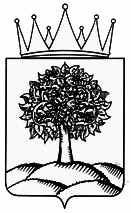 Управление финансов Липецкой областиПРИКАЗг. ЛипецкО внесении изменений в приказ управленияфинансов Липецкой области от 9 декабря 2019 года № 312 «Об утверждении плана контрольных мероприятий управления финансовЛипецкой области по осуществлению внутреннего государственного финансового контроля на 2020 год»  В соответствии с поручением Председателя Правительства Российской Федерации от 18.03.2020 № ММ-П36-1945 и в целях организации режима труда управления финансов Липецкой области по принятию мер по нераспространению новой коронавирусной инфекции (2019-nCoV)                                               ПРИКАЗЫВАЮ: 1. Внести в приказ управления финансов Липецкой области от 9 декабря 2019 года № 312 «Об утверждении плана контрольных мероприятий управления финансов Липецкой области по осуществлению внутреннего государственного финансового контроля на 2020 год» следующие изменения:           в приложении к приказу:в таблице «План контрольных мероприятий управления финансов Липецкой области по осуществлению внутреннего государственного финансового контроля на 2020 год»:  в графе 3 «Методы осуществления контроля»: в строке 20:слова «Выездная проверка» заменить словами «Камеральная проверка»; в строке 28:слова «Выездная проверка» заменить словами «Камеральная проверка».  2. Отделу контроля в сфере бюджетных правоотношений (Федорова О.М.) обеспечить публикацию настоящего приказа в сети Интернет на официальном сайте администрации Липецкой области и интернет-портале бюджетной системы Липецкой области.Заместитель главы администрацииЛипецкой области - начальник управления финансов области                                                           В.М. Щеглеватых«20»  марта   2020 года                                                  № 87